1. Sökande 2. Plats för försäljning3. Sökta mängder
H1: Handlingar som alltid ska bifogas (se även bilaga 1)H2: Handlingar som ska bifogas om sökt mängd överstiger 25 kg (se även bilaga 1, 2 och 3)Om du avser förvara mer än 25 kg ska du bifoga ett intyg eller kunna visa att förvaringsutrymmet håller minst brandteknisk klass EI30, förvaringsutrymmet ska kunna motstå en brand från utsidan under 30 minuter. Om du förvarar fyrverkerierna i ett särskilt brandklassat skåp ska du bifoga skåpets namn och tillverkare samt ett intyg på att skåpet håller minst klass EI30. Om du själv byggt ett förråd ska du beskriva hur du byggt förrådet. Observera att kravet gäller hela utrymmet med väggar, dörrar, tak och eventuella genomföringar som ventilationsrör etc.4. Föreståndare
Den som bedriver tillståndspliktig verksamhet ska enligt lagen om brandfarliga och explosiva varor (LBE) utse en eller flera föreståndare för verksamheten. Om fler än två föreståndare utses kan uppgifterna lämnas som en bilaga. Föreståndarna kommer att lämplighetsprövas och godkännas enligt Lagen 2010:1011 § 9. En del av denna lämplighetsprövning innebär att föreståndarna kontrolleras av Polismyndigheten.Föreståndare 1Föreståndare 2Information om delegering av föreståndareFöreståndarna ska delegeras av ansvarig chef eller annan verksamhetsansvarig person. Delegeringen ska ange föreståndarnas befogenheter samt att den eller de personerna har accepterat föreståndarkravet. Denna sida (sid 2) kan användas för ändamålet. Vill du också specificera särskilda befogenheter som du anser passar just din verksamhet kan du göra det i en egen bilaga.Underskrift av den som söker tillståndBlanketten skickas till
Räddningstjänsten Östra Götaland
Albrektsvägen 150
602 39 Norrköping
Information om hur vi hanterar dina personuppgifter
Vi behandlar personuppgifter så som namn, adress, personnummer, telefonnummer och e-postadress. Detta för att kunna administrera tillstånd enligt lagen om brandfarliga och explosiva varor. Den rättsliga grunden för att behandla personuppgifterna är myndighetsutövning. Personuppgifter kommer att sparas enligt räddningstjänstens dokumenthanteringsplan.Vi kan komma att dela personuppgifter med Polismyndigheten. Vi kan komma att dela personuppgifter med en tredje part om vi är skyldiga enligt lag. Vi kommer inte att överföra personuppgifter till ett land utanför EU. Personuppgiftsansvarig är direktionen för Räddningstjänsten Östra Götaland. Kontakta oss om du vill; ha ut information om de uppgifter vi har om dig, begära rättelse, överföring eller att vi begränsar behandlingen, för att göra invändningar eller begära radering av dina uppgifter. Detta gör du enklast genom att kontakta oss på info@rtog.se. För synpunkter på behandlingen av personuppgifter kontakta vårt dataskyddsombud på dataskyddsombud@norrkoping.se.Bilaga 1. Gäller för all hantering av fyrverkeriartiklar oavsett mängdSkicka inte med bilagorna i ansökan. Bilagorna behåller du och förvarar lämpligen vid försäljningsstället. Tillståndshavare och föreståndare ska ta del av informationen i dessa bilagor.På försäljningsstället ska det giltiga hanteringstillståndet finnas tillgängligt tillsammans med föreståndarnas kursintyg. Handlingarna ska kunna uppvisas på myndighetens begäran.Handbrandsläckare eller annan likvärdig släckutrustning ska finnas tillgänglig vid försäljningsplatsen/förrådets närhet. Pulversläckare med kapacitet av minst 6 kg rekommenderas.Tillståndshavaren och föreståndarna är gemensamt ansvariga för säkerheten vid hanteringen av fyrverkeriartiklarna.Minst en godkänd föreståndare ska alltid finnas tillgänglig på försäljningsplatsen eller direkt i dess närhet då försäljning av fyrverkeriartiklar pågår. Om en föreståndare måste lämna försäljningsplatsen under en längre tid (mer än 30 minuter) ska en annan godkänd föreståndare ta hans/hennes plats. Finns det ingen godkänd föreståndare att tillgå ska försäljningen tillfälligt avbrytas. De pyrotekniska varorna ska då låsas in i avsett förråd/förvaringsskåp tills dess att en godkänd föreståndare åter kan vara på plats.Föreståndarna ska ha goda kunskaper om fyrverkeriartiklarna och hur de får hanteras och förvaras vid försäljningsstället. Vid en tillsyn ska föreståndarna kunna redogöra för sina kunskaper inför tillsynsmyndigheten.Pyrotekniska varor får inte säljas till personer under 18 år.Fyrverkerierna får förvaras i försäljningslokalen endast under den tid då försäljningslokalen är öppen för allmänheten. Fyrverkerierna ska hållas under ständig uppsikt och endast vara åtkomliga för egen personal. Under annan tid ska fyrverkeriartiklarna förvaras i avsett förråd/förvaringsskåp. Endast attrapper får finnas på platser som är åtkomliga av andra än försäljningspersonalen.För mängder upp till 25 kg fyrverkeriartiklar behövs inget särskilt brandklassat förvaringsutrymme. Ett låst plåtskåp utgör ett tillräckligt skydd då försäljning inte pågår. Plåtskåpet ska vara försett med trepunktslås eller i förråd med motsvarande tillträdesskydd. Nycklar, koder eller liknande till plåtskåp eller förråd ska hållas skyddade mot obehöriga.I förråd/förvaringsskåp där förvaring av de pyrotekniska artiklarna sker får inget annat än de pyrotekniska artiklarna förvaras.En försäljningsdisk ska vara uppbyggd av obrännbart eller svårantändligt material. Att klä in disken med papper eller annat lättantändligt material är förbjudet.Avståndet mellan brännbart material och försäljningsplatsen eller plåtskåpet ska vara minst 2 meter.Det förutsätts att du hanterar fyrverkerierna efter gällande lagstiftning och de föreskrifter och allmänna råd som tillhör lagen. Ta därför del av publikationen ”Försäljning av fyrverkerier” som är utgiven av Myndigheten för samhällsskydd och beredskap (MSB). Publikationen är gratis och finns att ladda ned från deras hemsida www.msb.se.Bilaga 2. Om hanterad mängd överstiger 25 kgSkicka inte med bilagorna i ansökan. Bilagorna behåller du och förvarar lämpligen vid försäljningsstället. Tillståndshavare och föreståndare ska ta del av informationen i dessa bilagor.Förutom samtliga krav i bilaga 1 gäller dessutom följande krav om du hanterar/förvarar mer än 25 kg pyrotekniska artiklar.Om du hanterar mer är 25 kg pyrotekniska artiklar får du maximalt ha 25 kg av de pyrotekniska artiklarna framme bakom försäljningsdisk eller liknande när försäljningen sker under förutsättning att de är under ständig uppsikt och är oåtkomliga för andra än personalen. Resterande mängd ska förvaras inlåst i ditt brandtekniskt avskilda förvaringsutrymme. När försäljning inte sker ska samtliga pyrotekniska artiklar förvaras inlåsta i det brandtekniskt avskilda förvaringsutrymmet.  Hanterar du mer än 25 kg pyrotekniska artiklar ska förvaringsutrymmet utgöras av ett särskilt brandtekniskt avskilt utrymme av minst brandteknisk klass EI30. Den brandtekniska klassen gäller för hela förvaringsutrymmet vilket innebär att förrådets väggar, golv, tak och dörrar ska klara av brandmotståndet EI30. 

Om förrådet har genomföringar som ventilationsrör, ventilationsuttag eller andra genomföringar ska även dessa genomföringar vara konstruerade på ett sådant sätt att brandmotståndet EI30 är uppfyllt. Sådan konstruktion kan exempelvis vara tillräcklig isolering, brandgasspjäll och för kabelgenomföringar erforderlig godkänd brandtätning. Då förrådet ställer särskilda krav på genomföringar rekommenderas det att inte förse förrådet med just genomföringar. 

Hur du bygger ett brandtekniskt förvaringsutrymme kan du läsa mer om i handboken ”Förvaring av explosiva varor” som Myndigheten för samhällsskydd och beredskap gett ut. Det finns även sakkunniga konsulter inom brandskyddsområdet att ta till hjälp. Se också bilaga 3. 

Det finns alltså olika lösningar på hur ett förråd kan byggas. Oavsett vilken lösning du väljer ska du för tillståndsmyndigheten kunna visa att ditt förråd uppfyller brandskyddskravet antingen via ett intyg från sakkunnig eller att du på annat sätt beskriver hur förrådet är utfört.Förråd för pyrotekniska artiklar bör ha hänglås och beslag i minst hänglåsklass 2 enligt Svenska Stöldskyddsföreningens Norm SSF 200:4 Regler för Mekaniskt inbrottsskydd.

Pyrotekniska varor får förvaras i förråd med trepunktslås eller i förråd med motsvarande tillträdesskydd. Nycklar, koder eller liknande till förråd för explosiva varor ska hållas skyddade mot obehöriga eller stå under ständig bevakning.Förvaras fyrverkeriartiklarna i ett fristående lagerutrymme utomhus t.ex. i en container som saknar brandteknisk klass ska avståndet till brännbart material (t.ex. fordon, byggnader etc.) uppgå till minst 5 meter.Bilaga 3. Information om brandskyddskravFörråd som riskerar att utsättas för brand utifrån ska vara utfört i lägst brandteknisk klass EI 30. Detta krav gäller utöver kraven på tillträdesskydd vilka beskrivs i standarderna EN 1143 och SS 3492. Standarderna innehåller inga krav på brandklassning.EI30 innebär att förrådet ska kunna stå emot en yttre brand i 30 minuter enligt ett standardiserat test.En vanlig innervägg med dubbla 13 mm gipsskivor på 70 mm träreglar uppfyller EI 30. Andra exempel på konstruktioner som uppfyller EI30 finns t.ex. i MSB:s handbok om ”Förvaring av explosiva varor”.Släckutrustning som är lämplig för att bekämpa mindre bränder i förvaringens närhet måste finnas i alla förråd för tillståndspliktig förvaring av explosiva varor.Om förvaringen medför högre antändningsrisk än zon E3 genom att explosivämnen kan spridas i form av damm, ånga eller på annat sätt ska en klassning av förrådet eller den del av förrådet där antändningsrisk kan förekomma utföras enligt SÄIFS 1988:2. Klassningen ska dokumenteras i en klassningsplan. Om de explosiva varorna förvaras i oöppnade, oskadade originalförpackningar är risken för spridning i normala fall så liten att ingen klassning behöver göras, vilket generellt gäller för fyrverkerier.  Namn (för fysisk person anges fullständigt namn, tilltalsnamnet understruket)Namn (för fysisk person anges fullständigt namn, tilltalsnamnet understruket)Namn (för fysisk person anges fullständigt namn, tilltalsnamnet understruket)Namn (för fysisk person anges fullständigt namn, tilltalsnamnet understruket)Organisations-/personnr (10 siffror)AdressPostnummerPostnummerPostortPostortTelefon dagtid (inkl. riktnummer) Mobiltelefon E-postadressE-postadressE-postadressFaktureringsadress (om annan än ovan)Faktureringsadress (om annan än ovan)Faktureringsadress (om annan än ovan)Faktureringsadress (om annan än ovan)Faktureringsadress (om annan än ovan)Ange butikens namnButikens telefonnummerKommun där butiken liggerButikens adressButikens postnummerButikens postortGe en kort beskrivning av vad butiken säljer till vardags (t ex matvarubutik, videobutik, färghandel etc)Ge en kort beskrivning av vad butiken säljer till vardags (t ex matvarubutik, videobutik, färghandel etc)Ge en kort beskrivning av vad butiken säljer till vardags (t ex matvarubutik, videobutik, färghandel etc)Ange gata eller plats om försäljningen ska ske på öppen gata eller torgAnge gata eller plats om försäljningen ska ske på öppen gata eller torgAnge gata eller plats om försäljningen ska ske på öppen gata eller torgTyp av explosiv varaRiskgrupp och samhanteringsgrupp
(rådfråga din grossist om vilken grupp dina varor tillhör)Största mängd som hanteras och förvaras (avser nettovikt dvs pyroteknisk sats. Rådfråga din grossist)Pyrotekniska artiklar1.3G      1.4G    1.4S    Annat ange:             kgAnnat, ange vad:1.3G      1.4G    1.4S    Annat ange:            kgVälj alternativ Den totala mängden är maximalt 25 kg (skicka in handlingar enligt H1 nedan) Den totala mängden är maximalt 25 kg (skicka in handlingar enligt H1 nedan)Välj alternativ Den totala mängden överstiger 25 kg (skicka in handlingar enligt H1 och H2 nedan) Den totala mängden överstiger 25 kg (skicka in handlingar enligt H1 och H2 nedan)Kursintyg som visar att föreståndarna genomgått lämplig utbildning exempelvis via din fyrverkerigrossist.En planskiss (ritning) över din butik. Om din butik är en del av en annan butik (exempelvis köpcentrum) ska en planskiss bifogas över butiksytorna på det plan där din butik finns, speciellt ska utrymningsvägarna markeras. I din butik markerar du var du avser ha din försäljningsplats, ditt förvaringsutrymme och var brandsläckarna finns. En enkel handskiss går bra så länge den är tydlig.Bilder över din butik är bra att bifoga som ett komplement till ritningarna (frivilligt men underlättar vid räddningstjänstens bedömning)Namn, stryk under tilltalsnamnetNamn, stryk under tilltalsnamnetPersonnummer (10 siffror)Personnummer (10 siffror)Telefon dagtid (inkl. riktnummer)MobiltelefonE-postadressE-postadressBostadsadress PostadressPostadressPostortUnderskrift Föreståndare 1Underskrift Föreståndare 1Underskrift Föreståndare 1Underskrift Föreståndare 1Namn, stryk under tilltalsnamnetNamn, stryk under tilltalsnamnetPersonnummer (10 siffror)Personnummer (10 siffror)Telefon dagtid (inkl. riktnummer)MobiltelefonE-postadressE-postadressBostadsadress PostadressPostadressPostortUnderskrift Föreståndare 2Underskrift Föreståndare 2Underskrift Föreståndare 2Underskrift Föreståndare 2OrtDatumUnderskrift tillståndssökandeNamnförtydligandePå väl synlig plats, på eller vid förvaringsutrymmet ska varnings- och förbudsskyltar finnas uppsatta som påvisar att där förvaras explosiv vara. Skyltarna kan köpas i bygghandeln.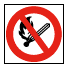 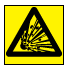 